Geography Long Term Curriculum OverviewEYFSYear 1Year 2Year 3Year 4Year 5Year 6Autumn TermU is for UniqueOur HomesWhat are the features of a home?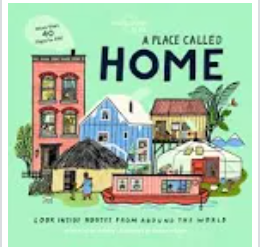 Our school, our area (Telford)Which parts of my local area could be improved? ORDo the school ground encourage wildlife?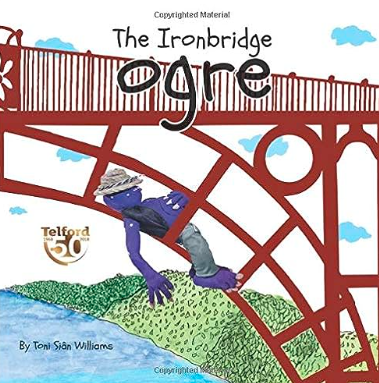 Hot and cold countriesHow does our climate compare to that of others?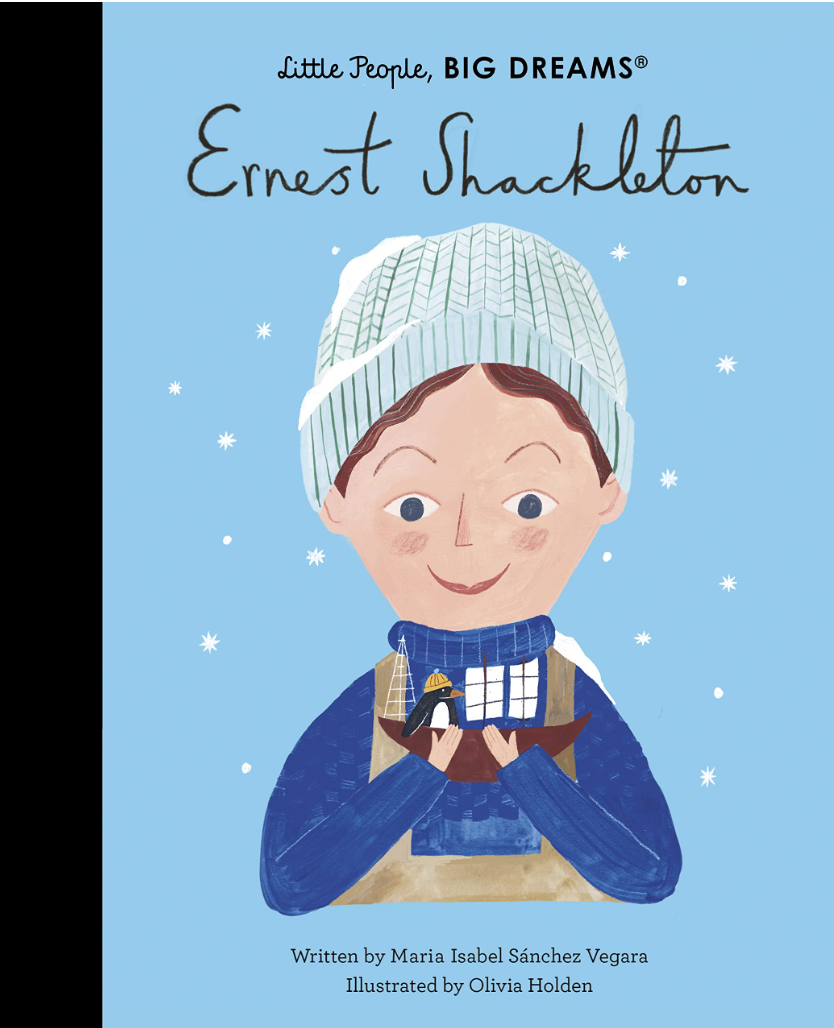 SettlementsHow and why have settlements changed over time?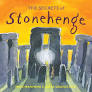 European study: GreeceHow does life in Greece compare to my own?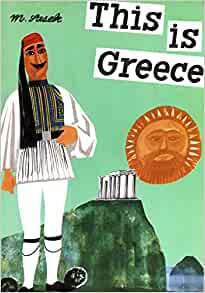 Antarctica‘A runway is to be built in Antarctica for an aircraft to fly in researchers who are involved in conserving the whale population of the region.’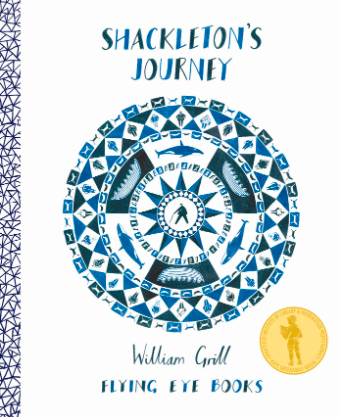 Economic activity and distribution of natural materialsWhat impact does trade have on our area?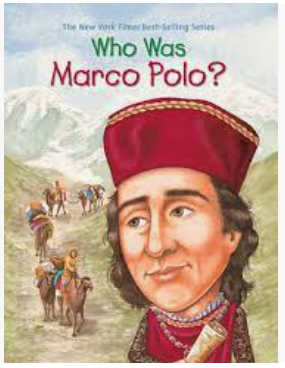 Spring TermC is for CommunityWhat helps keep us safe in our area? 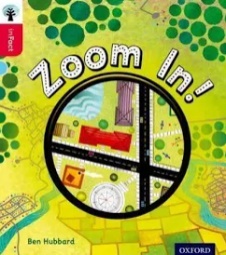 Seasons and weatherHow does the weather influence our lives?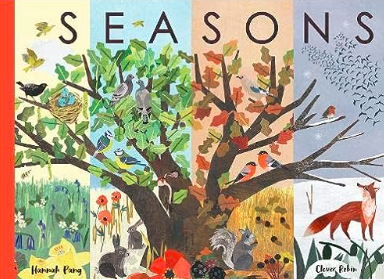 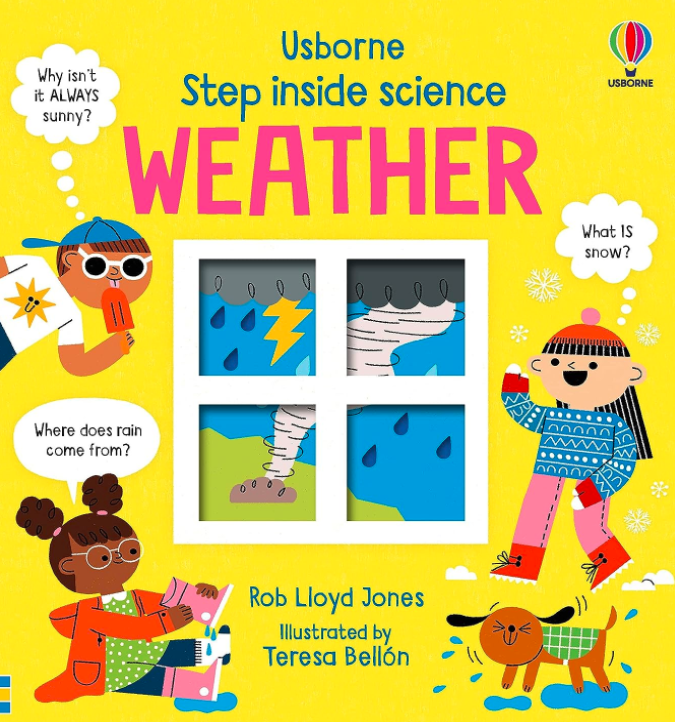 Geographical skills and fieldwork‘The council would like to close our local high street to cars and only allow people to walk along it’.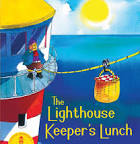 RainforestsHow can we save the world’s lungs?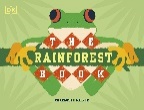 Earthquakes and volcanoesWhat would happen is the same earthquake or volcano eruption was to happen here?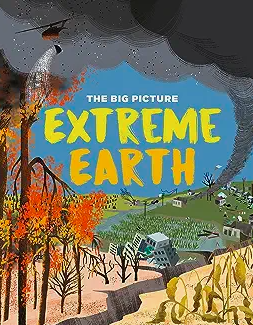 North and South AmericaHow does a region of North or South America compare to where I live?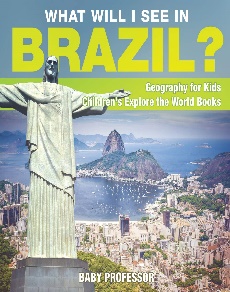 European study: FranceHow does life and the environment in France compare to where I live?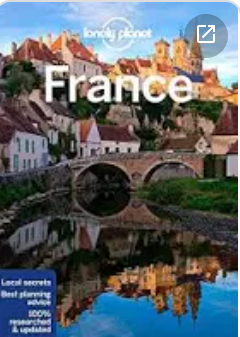 Summer TermA is for AliveAfrican AnimalsWhat are the similarities and differences between where we live and Africa?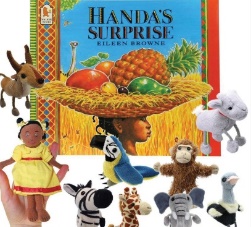 Our place in the worldWhat are the human and physical features of the country we live in?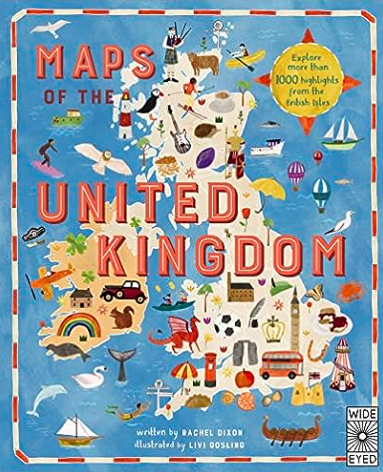 CoastsWhat features can be found along the coastline?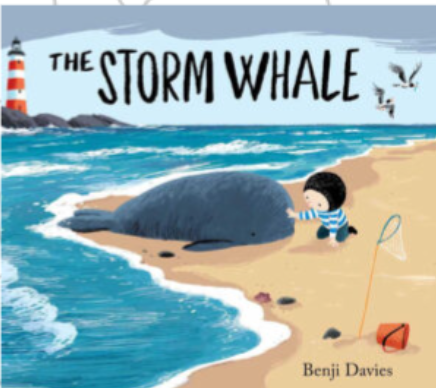 RiversWhy do people live in flood-prone areas?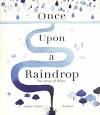 Local study (Housing/land use)Where is the best place to build new houses?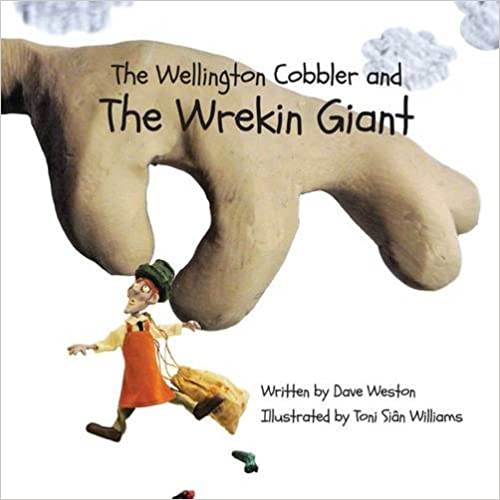 UK Geography fieldwork – RiversWhat further action to mitigate flooding can be recommended?ORHow does it change as it flows along?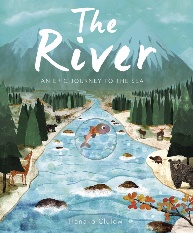 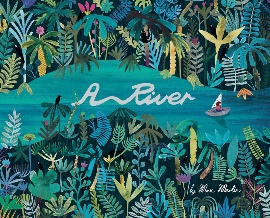 Local study: TelfordChange and continuityHow and why has Telford changed over time?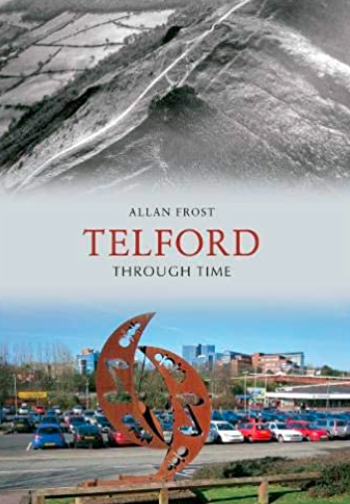 